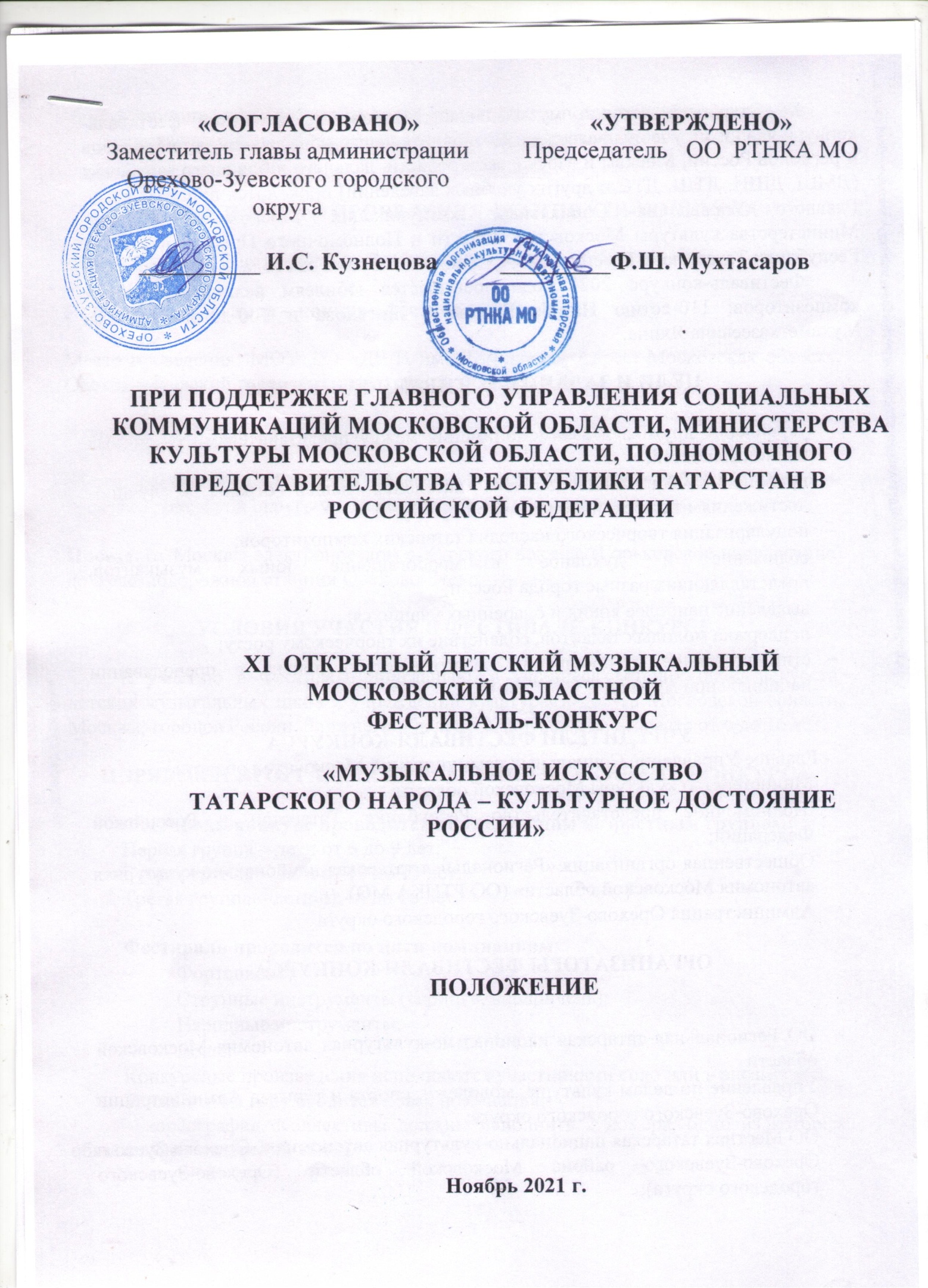 XI Открытый детский музыкальный Московский областной фестиваль-конкурс учащихся учебных заведений дополнительного образования детей городов и регионов России, Москвы и Московской области, дальнего и ближнего зарубежья (ДМШ, ДШИ, ДТШ, ДТС и других учебных заведений) проводится при поддержке Главного Управления Социальных коммуникаций Московской области, Министерства культуры Московской области и Полномочного Представительства Республики Татарстан в Российской Федерации один раз в два года. Фестиваль-конкурс 2021 года посвящается юбилеям великих татарских композиторов: 110-летию Назиба Гаязовича Жиганова и 100-летию Рустема Мухаметхазеевича Яхина.ЦЕЛИ И ЗАДАЧИ ФЕСТИВАЛЯ-КОНКУРСАукрепление дружбы и взаимопонимания между представителями различных национальностей;приобщение многонационального населения нашей страны к лучшим достижениям татарской музыкальной культуры;популяризация творческого наследия татарских композиторов;сближение и духовное взаимообогащение юных музыкантов,  представляющих разные города России; выявление наиболее ярких и одаренных учащихся;поддержка молодых талантов, содействие их творческому росту;стимулирование и поощрение педагогического поиска в преподавании национальной музыки.УЧРЕДИТЕЛИ ФЕСТИВАЛЯ-КОНКУРСА       - Главное Управление Социальных коммуникаций Московской области,Министерство культуры Московской области; Полномочное представительство Республики Татарстан в Российской Федерации;Общественная организация «Региональная татарская национально-культурная автономия Московской области» (ОО РТНКА МО).Администрация Орехово-Зуевского городского округаОРГАНИЗАТОРЫ ФЕСТИВАЛЯ-КОНКУРСАОО Региональная татарская национально-культурная автономия Московской областиУправление по делам культуры, молодежи, спорта и туризма Администрации Орехово-Зуевского городского округа;ОО Местная татарская национально-культурная автономия г. Орехово-Зуево и Орехово-Зуевского района Московской области (Орехово-Зуевского городского округа);Муниципальное образовательное учреждение дополнительного образования детская школа искусств имени Якова Флиера Орехово-Зуевского городского округаВРЕМЯ И МЕСТО ПРОВЕДЕНИЯ ФЕСТИВАЛЯ-КОНКУРСАДата проведения фестиваля: 5 — 7 ноября 2021 года5 - 6 ноября  2021 года – конкурс-фестиваль.Место проведения: МОУ ДО «ДШИ им. Я. Флиера» Адрес: Московская область, Орехово-Зуевский городской округ,  ул. Я. Флиера, д. 17 ноября  2021 года  - Гала-концерт и награждение победителей. Место проведения: Мук КДЦ «Мечта» Адрес: Московская область, Орехово-Зуевский городской округ,  ул. Набережная д.9АПроезд: от Москвы электропоездом с Курского вокзала (Горьковское направление) до железнодорожной станции Орехово-Зуево.УСЛОВИЯ УЧАСТИЯ В ФЕСТИВАЛЕ-КОНКУРСЕК участию в Фестивале приглашаются учащиеся детских школ искусств, детских музыкальных школ и учреждений культуры и досуга Московской области, Москвы, городов России, ближнего и дальнего зарубежья в возрасте от 6 до 16 лет.ПОРЯДОК И ПРОГРАММА ПРОВЕДЕНИЯ ФЕСТИВАЛЯ КОНКУРСАФестиваль-конкурс проводится по следующим возрастным группам:Первая группа – дети от 6 до 9 лет;Вторая группа – дети от 10 до 13 лет;Третья группа – дети от 14 до 16 лет.Фестиваль проводится по пяти номинациям: Фортепиано;Струнные инструменты (скрипка, виолончель);Народные инструменты;ВокалКонкурсные произведения исполняются участниками соло или в ансамбле.Также в этом году вводится новая номинация: – хореография. Коллективы должны исполнить 2 номера, один из которых обязательно – татарский танец.Фестиваль проводится в два тура:I тур – отборочный, проводится на местах (в учреждениях образования, культуры и досуга);II тур - заключительный, проводится  5 – 6 ноября  2021г. в МОУ ДО «ДШИ им. Я. Флиера»Для проведения I тура на местах создаются отборочные комиссии, в состав которых входят представители органов управления культуры, руководители и ведущие преподаватели музыкальных учебных заведений.Для II тура должны быть отобраны не более 5-ти номеров от каждого территориального тура.Регламент Фестиваля утверждает Оргкомитет.С целью выполнения задач Фестиваля и объективной оценки качества подготовки учащихся детских школ искусств, детских музыкальных школ, учреждений культуры и досуга участники Фестиваля должны включить в свою программу два произведения, причем одно из них должно быть произведением татарского композитора или татарской народной музыки.  Общее время звучания программы во II туре каждого из участников для 1 гр.-до 5 мин., для 2 гр. - до 7 минут, для 3гр. -до 8 мин.         Для участников и преподавателей, приехавших заблаговременно из других регионов,   планируется отдельная культурно-просветительская программа. Им также  предоставляется возможность бесплатного проживания на период участия в конкурсе.КРИТЕРИИ ОЦЕНКИУчастники фестиваля-конкурса будут оцениваться по 10-бальной системе. Решение жюри принимается на основании обсуждения и открытого голосования. Решение жюри окончательное и пересмотру не подлежит. Все протоколы жюри направляются в Оргкомитет Фестиваля-конкурса.ЖЮРИ ФЕСТИВАЛЯ-КОНКУРСАДля оценки конкурсных выступлений создается жюри, в состав которого входят известные деятели культуры России и Республики Татарстан. О составе жюри будет сообщено дополнительно.НАГРАЖДЕНИЕ ПОБЕДИТЕЛЕЙЛауреаты и Дипломанты Фестиваля определяются конкурсным жюри по каждой из пяти номинаций и по каждой возрастной группе. Лауреаты и Дипломанты Фестиваля награждаются дипломами соответствующих степеней. Оргкомитет Фестиваля учреждает Гран-при за лучшее исполнение произведений татарских композиторов.Каждый участник заключительного этапа Фестиваля награждается памятным дипломом Фестиваля.По усмотрению конкурсного жюри, спонсоров и учредителей Фестиваля могут вручаться специальные призы.Лучшие педагоги, подготовившие лауреатов и дипломантов Фестиваля, также отмечаются специальными дипломами и призами.
Награждение победителей будет проводиться на заключительном Гала-концерте  7  ноября  2021 года в Мук КДЦ «Мечта».ФИНАНСОВЫЕ УСЛОВИЯФонд на подготовку и проведение Фестиваля формируется из средств учредителей, а также взносов организаций и частных лиц.Расходы на проезд участников и сопровождающих лиц к месту проведения Фестиваля осуществляются за счет направляющей стороны. Проживание и питание участников, приезжающих из дальних регионов – за счет принимающей стороны.Организационный взнос за участие в Фестивале  для солистов - 800 р.Для ансамблей – 400 р. с каждого участникаПОРЯДОК ПОДАЧИ ЗАЯВОК      Сроки подачи заявок на I тур определяются на местах.       Срок подачи заявок на участие во II туре — с 1 по 15 октября 2021 г.    Заявки на участие (строго в соответствии с Приложением №1) необходимо присылать на адрес электронной почты: mtmo_festival@bk.ru  Заявка должна быть заполнена печатным текстом по предложенной форме в формате PDF на каждого участника с указанием полных лет,  датой рождения и личной фотографией (обязательно!) формата 3х4 для буклета фестиваля. К заявке прилагается копия свидетельства о рождении или паспорта, заявление о согласии на обработку персональных данных.Нотный материал размещен на сайте ДШИ им. Я.Флиера Орехово-Зуевского городского округа http://www.флиер.рф/ и на сайте РТНКА Московской области http://www.mosobltatar.ru/ИНФОРМАЦИЯ ДЛЯ КОНТАКТОВг. Москва, Малый Татарский переулок, д. 8, офис 206;   e-mail:   mtmo_festival@bk.ru; тел.: 8 (903) 296-89-06 — Исаева Фира Фаридовнател.: 8 (496) 412-35-88 — МОУДО ДШИ им. Я. Флиера, Андреева Ольга Алексеевнател.: 8(916)6766711 Измайлов Ильдар Рашидович, ОРГАНИЗАТОР КОНКУРСАПриложение № 1Заявкана участие в XI-ом ОТКРЫТОМ ДЕТСКОМ МУЗЫКАЛЬНОМ МОСКОВСКОМ ОБЛАСТНОМФЕСТИВАЛЕ-КОНКУРСЕ«МУЗЫКАЛЬНОЕ ИСКУССТВОТАТАРСКОГО НАРОДА – КУЛЬТУРНОЕ ДОСТОЯНИЕ РОССИИ»(название учебного заведения, адрес, телефон, факс)Фамилия__________________________________________________________Имя ______________________________________________________________Дата рождения_____________________________________________________Возраст на день проведения конкурса (полных лет)____________________Возрастная группа _________________________________________________Место учебы, класс  ________________________________________________ __________________________________________________________________Инструмент _______________________________________________________Класс преподавателя(ф.и.о. полностью) _________________________________________________Концертмейстер(ф.и.о. полностью)__________________________________________________Программа: _______________________________________________________ __________________________________________________________________ __________________________________________________________________ __________________________________________________________________ __________________________________________________________________Общее время звучания исполняемой программы (обязательно) ______________________Дата   ________________ Директор учреждения _____________                                   печать